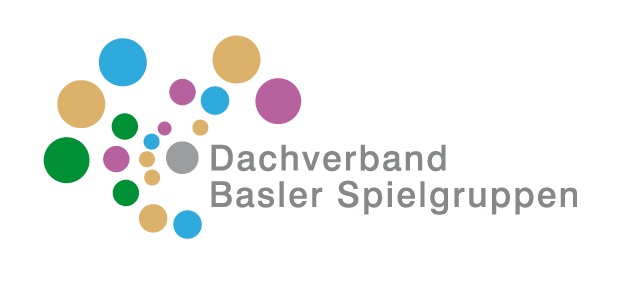 Formular für Elterngesprächein SpielgruppenFormular für Elterngespräche bei besonderen Herausforderungen                                                        (selektives Obligatorium)Bitte senden Sie dieses Formular nach spätestens 5 Tagen per Email an den Dachverband Basler Spielgruppen Freie Strasse 35, 4001 Basel________________________________________________________________Datum:                                                                                                    Visum GSL DBS:					Datum und Dauer des GesprächsSpielgruppe (Name + Adresse + Telefon)Elterngespräch SpielgruppenleiterIn (Name, Adresse + Telefon)Name Eltern/Kind                              Bankverbindung (Name der Bank)Unterschrift ElternIBAN Kontonummer (Spielgruppe/Spielgruppenleitung mit Adressangabe)Bemerkungen:                                                                                             